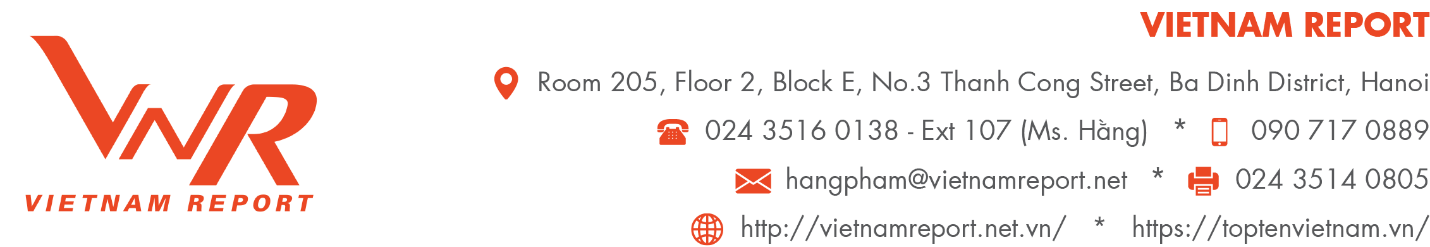 PHIẾU HỎI DOANH NGHIỆP(Phục vụ Bảng xếp hạng Top 10 Công ty Dược uy tín năm 2022)THÔNG TIN NGƯỜI ĐIỀN PHIẾUHọ và tên: ………………………………………………………………………………………….…………Bộ phận làm việc: ……………………………………………………………………………………………Số điện thoại liên lạc: ……………………………………………………………………………………….Email: ………………………………………………………………………………….…………………….Tên Doanh nghiệp: ……………………………………………………………………………………...Mã số thuế: …………………………………………………………………………………………........Năm thành lập: …………………………………………………………………………………….........Loại hình hoạt động của Doanh nghiệp: Nhà nước Tư nhân trong nước Có vốn đầu tư nước ngoài chiếm trên 50%Lĩnh vực kinh doanh chính của Doanh nghiệp: Sản xuất dược phẩm (Tây dược chiếm tỷ trọng … .% doanh thu, Đông dược chiếm tỷ trọng …….% doanh thu ) Phân phối dược phẩm (chiếm tỷ trọng ..….% doanh thu) Kinh doanh trang thiết bị, vật tư y tế (chiếm tỷ trọng ……% doanh thu) Khác (ghi rõ: …………………………………………….. chiếm tỷ trọng…… % doanh thu)Quy mô thị trường: Doanh nghiệp hiện có ……. cơ sở phân phối/ đại lý chính hãng.Thông tin tài chính của Doanh nghiệp (Đơn vị tính: Triệu đồng)(*) Tổng doanh thu được tính bằng tổng các khoản doanh thu thu về của Công ty (không bao gồm các khoản giảm trừ)Cơ cấu doanh thu của Quý Doanh nghiệp hiện nay đến từ các kênh nào? Kênh OTC (chiếm tỷ trọng …….% doanh thu) Kênh ETC (chiếm tỷ trọng …….% doanh thu) Khác (ghi rõ……………………………………………………………………………………………..)Tổng quát tình hình hoạt động sản xuất kinh doanh của Quý Doanh nghiệp trong 9 tháng đầu năm nay so với cùng kỳ năm 2021? (vui lòng đánh dấu X với 1 trong 5 phương án) Quý Doanh nghiệp cho biết tình hình chi phí hiện nay thay đổi như thế nào so với cùng kỳ năm 2021? (vui lòng đánh dấu X với 1 trong 5 phương án)Những khó khăn dưới đây tác động như thế nào tới tình hình hoạt động sản xuất kinh doanh của Quý Doanh nghiệp trong năm vừa qua? (vui lòng đánh dấu X với 1 trong 4 phương án)Quý Doanh nghiệp dự báo những khó khăn trên sẽ kéo dài trong bao lâu? (vui lòng đánh dấu X với 1 trong 4 phương án)Đánh giá của Quý Doanh nghiệp về mức độ triển khai các hoạt động dưới đây tại doanh nghiệp?Dựa trên thực trạng hiện nay của nền kinh tế Việt Nam, niềm tin của Quý Doanh nghiệp vào sự phát triển nhanh chóng của Kinh tế Việt Nam trong năm 2023 như thế nào? Có niềm tin rõ rệt Có niềm tin tương đối rõ rệt Chưa có nhiều niềm tin Không có kỳ vọngTheo Quý Doanh nghiệp, triển vọng ngành Dược trong năm 2023 so với năm 2022 sẽ như thế nào? Tăng trưởng sẽ thấp hơn rất nhiều  Tăng trưởng sẽ thấp hơn một chút  Duy trì tốc độ tăng trưởng  Tăng trưởng khả quan, tốt hơn một chút Tăng trưởng mạnh, tốt hơn nhiều  Theo Quý Doanh nghiệp, triển vọng kinh doanh của doanh nghiệp mình trong năm 2023 so với năm 2022 sẽ như thế nào? Khó khăn hơn rất nhiều Khó khăn hơn một chút Không thay đổi Khả quan hơn một chút Khả quan hơn rất nhiềuKỳ vọng của Quý Doanh nghiệp đối với một số chỉ tiêu sau của năm 2023 sẽ như thế nào so với năm 2022?Quý Doanh nghiệp dự báo thế nào về thay đổi trong nhu cầu khách hàng đối với một số nhóm sản phẩm sau trong ít nhất 1 năm tới đây?Quý Doanh nghiệp đánh giá thế nào về mức độ ảnh hưởng trên thang điểm 5 của các yếu tố sau đến việc thiết lập định hướng chiến lược tương lai trong thời kỳ bình thường tiếp theo? (Với 1-Ít ảnh hưởng và 5-Ảnh hưởng rất nhiều)Đâu là Top 3 yếu tố chính thúc đẩy việc thực hiện mục tiêu phát triển bền vững của Quý Doanh nghiệp? Việc triển khai chiến lược phát triển bền vững có thể nâng cao giá trị thương hiệu của doanh nghiệp Khách hàng của doanh nghiệp coi trọng các hành động phát triển bền vững có thể đạt được  Chính phủ ban hành các quy định liên quan   Các nhà cung cấp của doanh nghiệp coi trọng các hành động phát triển bền vững Doanh nghiệp có thể xác định các rủi ro và cơ hội bằng cách thực hiện chiến lược phát triển bền vững   Những biến động bất ngờ từ thiên tai, dịch bệnh Doanh nghiệp của chúng tôi chưa có ý định thực hiện mục tiêu phát triển bền vững  Khác (vui lòng ghi rõ………………………………………………………………………..)Đâu là Top 4 giải pháp trọng tâm của doanh nghiệp trong thời kỳ bình thường tiếp theo?Theo Quý Doanh nghiệp, những vấn đề chính sách nào dưới đây Chính phủ nên thực hiện để hỗ trợ doanh nghiệp trong thời gian tới? (vui lòng đánh dấu X với phương án phù hợp) Giảm thuế nhập khẩu nguyên liệu sản xuất Thực hiện các gói hỗ trợ lãi suất để giảm chi phí vay nợ  Thực hiện các gói tín dụng ưu đãi  Cải thiện cơ sở hạ tầng, đặc biệt là cơ sở hạ tầng logistics Tiếp tục đẩy mạnh cải cách, đơn giản hóa thủ tục hành chính Đẩy mạnh công nghệ thông tin, tiến đến giải quyết thủ tục hành chính hoàn toàn trên không gian mạng Nâng cao hiệu quả các chương trình hỗ trợ người lao động Xử lý các vướng mắc liên quan đến quy tắc xuất xứ để tận dụng ưu đãi thuế quan FTA Kiểm soát lạm phát và ổn định vĩ mô Cải thiện môi trường kinh doanh, nâng cao năng lực cạnh tranh quốc gia Bổ sung khung pháp lý về phát triển bền vững Hoàn thiện hệ thống hành lang pháp lý về hoạt động sản xuất và lưu thông phân phối thuốc Minh bạch hóa thông tin, tạo môi trường cạnh tranh công bằng giữa các doanh nghiệp Hoàn thiện và minh bạch quy trình đấu thầu thuốc tại các bệnh viện (kênh ETC) Phát triển, hoàn thiện cơ sở dữ liệu (CSDL) quốc gia về dược, ứng dụng các công nghệ dữ liệu lớn (Big Data) trong việc xây dựng, lưu trữ, phân tích dữ liệu ngành dược Tăng cường công tác kiểm tra, kiểm soát tránh tình trạng hàng giả, hàng nhái Đẩy mạnh công tác quản lý chất lượng sản phẩm dược, đặc biệt với sản phẩm mới đưa ra thị trường Hỗ trợ đầu tư và phát triển vùng nuôi, trồng dược liệu Khác (Vui lòng cho biết:……………………………………………………………………….)Theo đánh giá của Quý Doanh nghiệp, đâu là Doanh nghiệp Dược tiêu biểu nhất trên thị trường Dược phẩm Việt Nam hiện nay? (Xin vui lòng đánh số từ 1 – 10 doanh nghiệp trong danh sách dưới đây với thứ tự 1 là Doanh nghiệp Dược mà Quý Doanh nghiệp đánh giá tiêu biểu nhất)LĨNH VỰC SẢN XUẤT DƯỢC PHẨMLĨNH VỰC SẢN XUẤT ĐÔNG DƯỢC LĨNH VỰC PHÂN PHỐI, KINH DOANH DƯỢC PHẨM VÀ VẬT TƯ, TRANG THIẾT BỊ Y TẾTrân trọng cảm ơn sự hợp tác của Quý Doanh nghiệp!Vietnam Report cam kết phiếu điều tra chỉ phục vụ mục đích nghiên cứu, không công bố những thông tin công ty cung cấp theo đúng quy chế bảo mật thông tin. Kính đề nghị Quý Doanh nghiệp điền đầy đủ thông tin và gửi về cho Vietnam Report trước 17h ngày 04/11/2022.Trân trọng cảm ơn sự hợp tác của Quý Doanh nghiệp!Quý Doanh nghiệp vui lòng quét mã QR để tải bản mềm (nếu cần):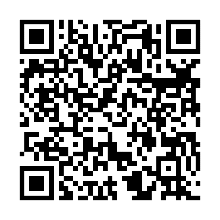 PHẦN I: THÔNG TIN DOANH NGHIỆPChỉ tiêuNăm 2021Kế hoạch năm 2022Thực hiện 9 thángđầu năm 2022Tổng tài sảnVốn chủ sở hữuDoanh thu thuần bán hàng và cung cấp dịch vụ Giá vốn hàng bánTổng doanh thu (*)Lợi nhuận trước thuếLợi nhuận sau thuếPHẦN II: TÌNH HÌNH KINH DOANH CỦA DOANH NGHIỆPChỉ tiêuGiảm đi đáng kểGiảm điCơ bản ổn địnhTăng lênTăng lên đáng kểDoanh thuLợi nhuậnTổng chi phíChỉ tiêuGiảm đi đáng kểGiảm điCơ bản ổn địnhTăng lênTăng lên đáng kểChi phí lao độngChi phí nguyên vật liệuChi phí bán hàng, marketingChi phí chuyển đổi công nghệChi phí nghiên cứu phát triểnChi phí đầu tư phát triển bền vữngKhó khănKhông tác độngTác động
ítTác động tương đốiTác động lớnBiến động giá năng lượngSự leo thang chi phí trong nguyên liệu thôRủi ro từ chuỗi cung ứng, chi phí hậu cầu gia tăngSức ép đến từ tỷ giá gia tăngLạm phát tăng cao đột biến ở hầu hết các quốc giaKhó khăn trong tiếp cận nguồn vốn, lãi suất huy động tăngRủi ro an ninh mạngLao động không đáp ứng được về số lượng/chất lượngBất ổn chính trị trên thế giớiThiên tai, dịch bệnhNhu cầu mua sắm, tiêu dùng giảmCạnh tranh giữa các doanh nghiệp cùng ngànhKhác (Vui lòng cho biết:………………………..)Khó khănKhông 
kéo dàiCuối năm 2022Cuối năm 2023Qua năm 2023Biến động giá năng lượngSự leo thang chi phí nguyên liệu thôRủi ro từ chuỗi cung ứng, chi phí hậu cầu gia tăngSức ép đến từ tỷ giá gia tăngLạm phát tăng cao đột biến ở hầu hết các quốc giaKhó khăn trong tiếp cận nguồn vốn, lãi suất huy động tăngRủi ro an ninh mạngLao động không đáp ứng được về số lượng/chất lượngBất ổn chính trị trên thế giớiThiên tai, dịch bệnhNhu cầu mua sắm, tiêu dùng giảmCạnh tranh giữa các doanh nghiệp cùng ngànhKhác (Vui lòng cho biết:………………………..)Rất hạn chếHạn chếVừaphảiChú trọngRất chú trọngNghiên cứu thị trường, sản xuất ra các loại thuốc phù hợp với nhu cầu người dânChống hàng giả, hàng nhái, hàng kém chất lượng, đảm bảo an toàn cho người sử dụng thuốcĐầu tư xây dựng phòng thí nghiệm phục vụ nghiên cứu thuốcTăng cường chuyển giao công nghệ sản xuất nguyên liệu (mua bằng phát minh, sáng chế, hợp tác…)Nâng cấp, đầu tư nhà máy sản xuất đạt chuẩn quốc tếTăng cường đào tạo, phát triển nguồn nhân lực chất lượng caoTăng cường dự trữ hàng tồn khoPhát triển các kênh phân phốiLiên minh giữa các đối tác không cạnh tranh (nhà cung cấp nguyên liệu, máy móc, nhà phân phối…) Kiểm soát nguồn nguyên liệu đầu vàoKiểm soát rủi ro về môi trườngKiểm soát rủi ro tài chínhĐánh giá năng lực nhà thuốc, đại lý để tối ưu hóa chính sách bán hàngPHẦN III: TRIỂN VỌNG KINH DOANH VÀ KHUYẾN NGHỊ CHÍNH SÁCHChỉ tiêuGiảm điđáng kểGiảm điCơ bản ổn địnhTăng lênTăng lênđáng kểDoanh thuTổng chi phíLợi nhuậnKhông rõGiảm điKhông thay đổiTăng lênTăng cường hệ miễn dịch, sức đề kháng (Immune supplement)Vắc-xin (Vaccine)Kháng virus (Anti-viral)Điều trị và hỗ trợ điều trị ung thư (Oncology)Chống tiểu đường (Anti-diabetics)Chống thấp khớp (Anti-rheumatics)Chống đông máu (Anti-coagulants)Da liễu (Dermatological)Giãn phế quản (Bronchodilators)Sản phẩm khác (Vui lòng ghi rõ…………… )12345Yếu tố bên ngoàiYếu tố bên ngoàiYếu tố bên ngoàiYếu tố bên ngoàiYếu tố bên ngoàiYếu tố bên ngoàiTình hình kinh tế vĩ mô Diễn biến dịch bệnh (COVID-19, đậu mùa khỉ, sốt xuất huyết…)Sức ép đổi mới sáng tạo trong ngànhCạnh tranh thị phần giữa các doanh nghiệp trong nướcHoạt động M&A/Sự gia nhập của các công ty nước ngoàiBiến động giá năng lượngSự leo thang chi phí trong nguyên liệu thôRủi ro từ chuỗi cung ứng, chi phí hậu cầu gia tăngCác Hiệp định thương mại mà Việt Nam đã ký kếtTâm lý người tiêu dùngCác quy định, chính sách quản lý về chất lượng và giá trong ngành DượcYếu tố bên trongYếu tố bên trongYếu tố bên trongYếu tố bên trongYếu tố bên trongYếu tố bên trongHoạt động marketing của Doanh nghiệpTiềm lực tài chính của doanh nghiệpCông tác nghiên cứu phát triển sản phẩmChất lượng nguồn nhân lực và quản trị doanh nghiệpKhả năng quản lý rủi ro trong doanh nghiệpSự tăng cường đầu tư đổi mới công nghệ và cải tiến quy trình vận hànhTốc độ ứng phó và sự thích nghi của doanh nghiệpVăn hóa và giá trị cốt lõi Đầu tư cho tăng trưởng bền vữngTrong ngắn hạnTrong dài hạnNghiên cứu các sản phẩm thuốc mới, phát triển các sản phẩm có nguồn gốc tự nhiênĐầu tư mở rộng dây chuyền sản xuất thuốc đạt tiêu chuẩn quốc tếSử dụng công nghệ kỹ thuật số trong tiếp thị bán hàngTập trung xây dựng nhóm hàng chiến lược có doanh số lớn và lợi nhuận caoĐẩy mạnh hoạt động xuất khẩu thuốc, thiết bị y tếThực hiện M&A, liên doanh với các doanh nghiệp nước ngoàiTìm kiếm, đa dạng nhà cung cấp nguyên vật liệu với giá cạnh tranhPhát triển, mở rộng kênh OTC (bán hàng trực tiếp qua các nhà thuốc)Cải tiến cơ cấu tổ chức, chính sách, quản lý của công tyĐào tạo, phát triển nguồn nhân lực chất lượng caoThực hiện chiến lược phát triển bền vững, bảo vệ môi trườngTăng cường các biện pháp quản trị rủi ro tài chính, biến động giá và chất lượng nguồn nguyên liệu đầu vàoKhác (vui lòng ghi rõ: ……………………………………)PHẦN V: ĐÁNH GIÁ DOANH NGHIỆP TIÊU BIỂU TRONG NGÀNHThứ hạngTÊN DOANH NGHIỆPCÔNG TY CP DƯỢC TRUNG ƯƠNG MEDIPLANTEXCÔNG TY CP DƯỢC PHẨM TRUNG ƯƠNG I-PHARBACOCÔNG TY CP ARMEPHACOCÔNG TY TNHH B.BRAUN VIỆT NAMCÔNG TY TNHH DƯỢC PHẨM Á ÂUCÔNG TY CP DƯỢC PHẨM TRUNG ƯƠNG VIDIPHACÔNG TY CP DƯỢC PHẨM DƯỢC LIỆU PHARMEDICCÔNG TY TNHH SANOFI AVENTIS VIỆT NAMCÔNG TY CP DƯỢC PHẨM SANOFI-SYNTHELABO VIỆT NAMCÔNG TY CP S.P.MCÔNG TY CP HÓA - DƯỢC PHẨM MEKOPHARCÔNG TY CP DƯỢC PHẨM SA VI (SAVIPHARM)CÔNG TY CP DƯỢC PHẨM TENAMYDCÔNG TY TNHH US PHARMA USACÔNG TY CP DƯỢC DANAPHACÔNG TY CP DƯỢC PHẨM HÀ TÂYCÔNG TY CP DƯỢC PHẨM TIPHARCOCÔNG TY CP DƯỢC PHẨM IMEXPHARMCÔNG TY CP XUẤT NHẬP KHẨU Y TẾ DOMESCOCÔNG TY CP DƯỢC PHẨM CỬU LONGCÔNG TY CP DƯỢC PHẨM AGIMEXPHARMCÔNG TY CP DƯỢC HẬU GIANGCÔNG TY CP DƯỢC PHẨM TV.PHARMCÔNG TY TNHH ROHTO - MENTHOLATUM (VIỆT NAM)CÔNG TY TNHH HASAN DERMAPHARMCÔNG TY CP DƯỢC - TRANG THIẾT BỊ Y TẾ BÌNH ĐỊNHCÔNG TY CP FRESENIUS KABI VIỆT NAMCÔNG TY CP PYMEPHARCOCÔNG TY CP TRAPHACOCÔNG TY TNHH DƯỢC PHẨM HOA LINHCÔNG TY CP SAO THÁI DƯƠNGCÔNG TY TNHH NHẤT NHẤTCÔNG TY TNHH SẢN XUẤT VÀ THƯƠNG MẠI DƯỢC PHẨM TÂM BÌNHCÔNG TY CP DƯỢC PHẨM OPCCÔNG TY TNHH Y HỌC CỔ TRUYỀN ĐẠI HỒNG PHÚCCÔNG TY CP DƯỢC PHẨM NAM HÀ CÔNG TY TNHH ĐÔNG DƯỢC XUÂN QUANGCÔNG TY CỔ PHẦN NAM DƯỢCThứ hạngTÊN DOANH NGHIỆPCÔNG TY CP TRAPHACOCÔNG TY TNHH DƯỢC PHẨM HOA LINHCÔNG TY CP SAO THÁI DƯƠNGCÔNG TY TNHH NHẤT NHẤTCÔNG TY TNHH SẢN XUẤT VÀ THƯƠNG MẠI DƯỢC PHẨM TÂM BÌNHCÔNG TY CP DƯỢC PHẨM OPCCÔNG TY TNHH Y HỌC CỔ TRUYỀN ĐẠI HỒNG PHÚCCÔNG TY CP DƯỢC PHẨM NAM HÀ CÔNG TY TNHH ĐÔNG DƯỢC XUÂN QUANGCÔNG TY CỔ PHẦN NAM DƯỢCThứ hạngTÊN DOANH NGHIỆPCÔNG TY CP DƯỢC PHẨM TRUNG ƯƠNG CPC1TỔNG CÔNG TY DƯỢC VIỆT NAM - CTCPCÔNG TY CP DƯỢC PHẨM THIẾT BỊ Y TẾ HÀ NỘICÔNG TY TNHH ZUELLIG PHARMA VIỆT NAMCÔNG TY CP DƯỢC PHẨM ECOCÔNG TY TNHH MTV DƯỢC LIỆU TW2CÔNG TY CP VACXIN VIỆT NAMCÔNG TY CP Y DƯỢC PHẨM VIMEDIMEXCÔNG TY CP DƯỢC PHẨM TRUNG ƯƠNG CODUPHACÔNG TY TNHH MTV DƯỢC SÀI GÒNCÔNG TY TNHH DƯỢC PHẨM VÀ TRANG THIẾT BỊ Y TẾ HOÀNG ĐỨCCÔNG TY TNHH DƯỢC KIM ĐÔCÔNG TY TNHH DƯỢC PHẨM KHƯƠNG DUYCÔNG TY CP XNK Y TẾ TP. HỒ CHÍ MINHCÔNG TY CP DƯỢC PHẨM VIỆT HÀCÔNG TY CP DƯỢC LIỆU TRUNG ƯƠNG 2 CÔNG TY CP DƯỢC PHẨM PHANOCÔNG TY CỔ PHẦN DƯỢC PHẨM AN THIÊNCÔNG TY TNHH THƯƠNG MẠI VÀ DƯỢC PHẨM SANGCÔNG TY TNHH ROCHE VIỆT NAMCÔNG TY CP DƯỢC PHẨM PHARMACITYCÔNG TY CP DƯỢC - THIẾT BỊ Y TẾ ĐÀ NẴNGTỔNG CÔNG TY CỔ PHẦN Y TẾ DANAMECOCÔNG TY CP DƯỢC PHẨM BẾN TRECÔNG TY CP DƯỢC MEDIPHARCOCÔNG TY TNHH MTV VIMEDIMEX BÌNH DƯƠNG